Crewe Town Council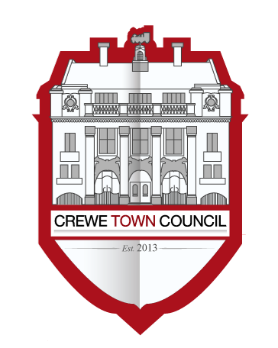 Community Plan Committee1 Chantry Court,Forge Street,Crewe,Cheshire,CW1 2DLTel: 01270 756975www.crewetowncouncil.gov.uk Minutes of the Meeting held on Monday 21st September 2020 CP20/2/01Present:-Councillor Tess Buckley, Tom Dunlop, Benn Minshall, Jill Rhodes, Dennis Straine-Francis and Nan Walton Apologies:-No apologies for absence were received In attendance:-Hannah Marr (Community Engagement Officer) and Pete Turner (Town Clerk)CP20/2/02To note declarations of members interestsNo declarations of members interests were receivedCP20/2/03Public ParticipationA period not exceeding 15 minutes for members of the public to ask questions or submit commentsNo questions or comments were submitted to the Community Plan Committee by members of the publicCP20/2/04To confirm the Minutes of the Community Plan Committee meeting held on Monday 27th July 2020The Minutes were approved as an accurate recordCP20/2/05To note the year to date financial position for the Community Plan CommitteeThe financial position was noted CP20/2/06To receive an update from the Community Engagement Officer regarding the Town Councils community response to COVID-19The Community Engagement Officer provided an updateCP20/2/07To consider matters related to the proposed change of purpose for grants awarded in the financial year 2019 / 2020 from:-Crewe Gang ShowMotherwell Cheshire CIOIt was resolved to approve that South West Cheshire District Scout Council could reallocate the funds received in November 2019 to be spent on the Crewe Gang Show in 2022It was resolved to approve that Motherwell Cheshire CIO could relocate the funds received in September 2019 to train School Mental Health Ambassadors CP20/2/08To consider matters related to funds awarded under the COVID-19 Community Response FundIt was noted that funds were awarded from the COVID-19 Community Response Fund to:-Family Ties CIC – £990.00CHANCE Changing Lives – £1,000.00It was resolved to allocate funds of £1,000.00 to YMCA CreweIt was resolved not to allocate funds to Crewe Railroaders American Football ClubIt was resolved to allocate funds of £900.00 to the Creative Action TeamIt was resolved to not allocate funds of to Supporting Wellbeing and Nurturing Strength (SWANS) CICCP20/2/09To consider matters related to reopening the Crewe Town Council Grants SchemeIt was resolved to reopen the Grants Scheme CP20/2/10To consider matters related to establishing the Grants Working GroupIt was resolved to establish the Grants Working Group The following Members were appointed to the Working Group:-Councillor Tom DunlopCouncillor Tess BuckleyCouncillor Benn MinshallCouncillor Dennis Straine-FrancisCP20/2/11To consider matters related to the Tree of Light 2020The Community Engagement Officer updated Members on correspondence received on behalf of the Board of Orbitas Bereavement Services cancelling the event for 2020 in light of COVID-19CP20/2/12To consider matters related to the Community Project Commissioning ProcessIt was agreed that a summary matrix of the submitted expressions of interest is circulated to members for their view. Responses from Members to be collated and confirmed with the Committee prior to sharing with our commissioning partner (Cheshire Community Foundation)CP20/2/13To note matters related to a Community Speed Watch Scheme in CreweIt was agreed that a line is added to the equipment form confirming that responsibility lies with the operator for ensuring the equipment is in appropriate working order at the time of use. The form was notedCP20/2/14To consider matters related to budget setting for the Community Plan CommitteeThe budget setting process was considered. The budget line titled “Miscellaneous Expenses” is to be renamed for greater clarity. The draft budget was otherwise un-amended and notedTo note the dates of future meetings of the Community Plan Committee:-Monday 16th November 2020Monday 18th January 2021Monday 29th March 2021Members noted the dates of future meetings of the Community Plan CommitteeThe Community Plan Committee Meeting closed at 7:54pm